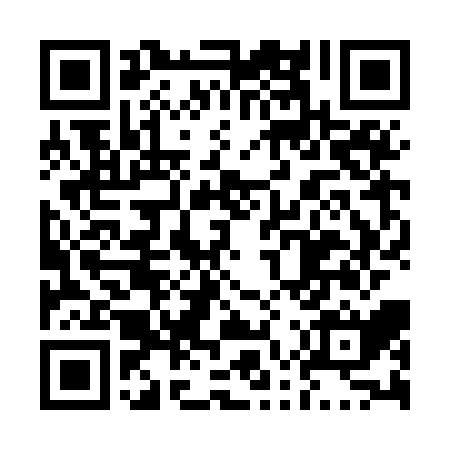 Ramadan times for Boyne Lake, Alberta, CanadaMon 11 Mar 2024 - Wed 10 Apr 2024High Latitude Method: Angle Based RulePrayer Calculation Method: Islamic Society of North AmericaAsar Calculation Method: HanafiPrayer times provided by https://www.salahtimes.comDateDayFajrSuhurSunriseDhuhrAsrIftarMaghribIsha11Mon6:126:127:501:365:257:247:249:0212Tue6:096:097:471:365:277:267:269:0413Wed6:076:077:451:365:297:287:289:0614Thu6:046:047:421:365:307:307:309:0915Fri6:016:017:401:355:327:327:329:1116Sat5:595:597:371:355:337:347:349:1317Sun5:565:567:351:355:357:367:369:1518Mon5:535:537:321:355:367:387:389:1719Tue5:515:517:301:345:387:407:409:1920Wed5:485:487:271:345:397:427:429:2121Thu5:455:457:251:345:417:447:449:2322Fri5:425:427:221:335:427:457:459:2623Sat5:405:407:201:335:447:477:479:2824Sun5:375:377:171:335:457:497:499:3025Mon5:345:347:151:325:477:517:519:3226Tue5:315:317:121:325:487:537:539:3527Wed5:285:287:101:325:507:557:559:3728Thu5:255:257:071:325:517:577:579:3929Fri5:225:227:051:315:537:597:599:4130Sat5:195:197:021:315:548:018:019:4431Sun5:175:177:001:315:558:028:029:461Mon5:145:146:571:305:578:048:049:492Tue5:115:116:551:305:588:068:069:513Wed5:085:086:531:305:598:088:089:534Thu5:055:056:501:296:018:108:109:565Fri5:025:026:481:296:028:128:129:586Sat4:594:596:451:296:048:148:1410:017Sun4:554:556:431:296:058:168:1610:038Mon4:524:526:401:286:068:178:1710:069Tue4:494:496:381:286:088:198:1910:0810Wed4:464:466:351:286:098:218:2110:11